Dictée d’entraînement 1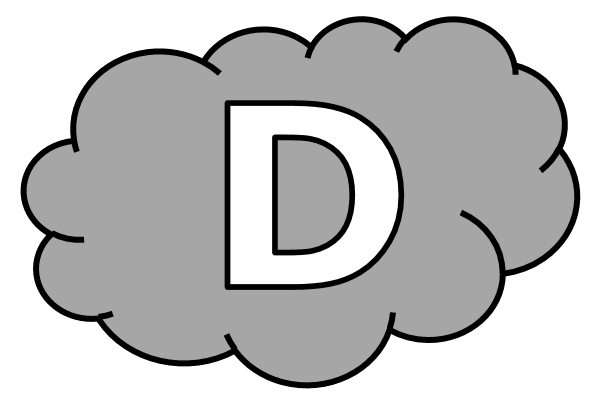 ....................... bien ................................... un ............................ bâtiment, il faut avoir .......................................... de ........................................... en ....................................... et en ......................................... .Dictée d’entraînement 2........................ oncle ....................................... un .............................. manoir du ................................ de Toulouse. ................................ si j’étais .................................... de parvenir à le .................................... , ............................................... en doutaient.Dictée d’entraînement 3................................... la ......................................... qui fuyait et l’........................................... qu’il fallait refaire, le ................................ homme .................................. sous le .................................. de cette élégante ............................................. .Dictées flashs - Liste 6					Prénom : ...................................................Dictée bilanDans le Lot, ............. ................................... de Cahors, ...................... oncle ................. acheté une ........................................... maison ............ ......................................... . .......... l’intérieur, de l’............................. ........... la ....................................... , il y ............ .................................... de ................................... ............. entreprendre. ...................... , .................................. l’usure du temps, la .................................. demeure .............. gardé un .............................. ............................... . Isolée sur le causse, elle ..................................... avoir une vie ............................ .............. elle, toute de douceur ............. de silence.Dictées flashs - Liste 6Dictée d’entraînement 1Pendant la dictée, cherche et recopie les bons mots :plomberie - bien - électricité - beaucoup - vieuxPour .......................... restaurer un ............................. bâtiment, il faut avoir ........................................ de connaissances en ......................................... et en ...................................................... .Dictées flashs - Liste 6Dictée d’entraînement 2Pendant la dictée, cherche et recopie les bons mots :restaurer - beaucoup - côté - oncle - certainMon ............................... possédait un vieux manoir du ........................... de Toulouse. Même si j’étais ................................. de parvenir à le ......................................... , ............................................. en doutaient.Dictées flashs - Liste 6Dictée d’entraînement 3Pendant la dictée, cherche et recopie les bons mots :vieil - Malgré - charme - électricité - élégante.............................. la toiture qui fuyait et l’................................... qu’il fallait refaire, le .................................... homme tomba sous le .................................. de cette .............................................. demeure.Dictées flashs - Liste 6Dictée bilanPendant la dictée, cherche et recopie les bons mots :malgré - côté - vieille - bien - ancienne - électricité - beaucoup - charmeDans le Lot, à ........................... de Cahors, mon oncle a acheté une ............................... maison à restaurer. À l’intérieur, de l’...................................... à la plomberie, il y a ..................................... de rénovations à entreprendre. Mais, ....................................... l’usure du temps, la ....................................... demeure a gardé un ................................. certain. Isolée sur le causse, elle semble avoir une vie ................................ à elle, toute de douceur et de silence.CompétenceDans le texteRéussiteJe sais écrire les mots de la liste.12Je sais faire les accords dans le groupe nominal.3Je sais faire les accords entre le verbe et le sujet.4Je sais écrire les homophones grammaticaux.11